ПОВРШИНА ВАЉКА Рекли смо да је ваљак геометријско тело које спада у обла тела и да се састоји од две базе и омотача. Базе су кругови, а омотач је облика правоугаоника чија је једна страница једнака висини ваљка, а друга страница једнака је обиму круга који је у основи ваљка.                                                                                   (базе)(обим круга)                                                         (омотач)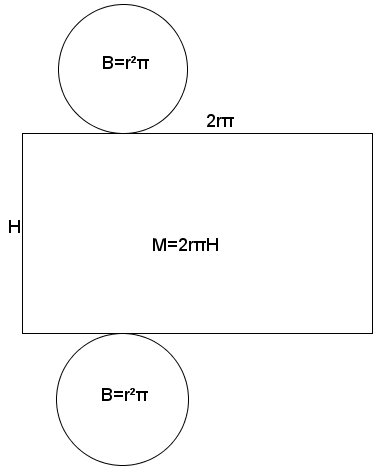 Значи, површина ваљка једнака је збиру површина две базе и површине омотача. Кроз формуле то изгледа овако:Коначно                      или                              Пример 1. Одредити површину ваљка ако је полупречник његове основе  а његова висина је Решење:                                       Задаци: 1.Одреди површину ваљка чији је полупречник , а висина је два пута већа од полупречника. 2.Површина базе ваљка је , ако је његова висина  , одреди површину ваљка.Домаћи:збирка Клетт страна 118, задаци 7,8,9,10,12,13,14.